ΕΝΤΥΠΟ ΟΙΚΟΝΟΜΙΚΗΣ ΠΡΟΣΦΟΡΑΣΓΙΑ ΤΑ ΕΙΔΗ ΤΟΥ ΤΜΗΜΑΤΟΣ Α’…………………………………………………………………………..Τόπος/ΗμερομηνίαΟ Προσφέρων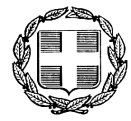 ΠΑΡΑΡΤΗΜΑ VIΕΛΛΗΝΙΚΗ ΔΗΜΟΚΡΑΤΙΑΝΟΜΟΣ ΦΘΙΩΤΙΔΑΣ ΔΗΜΟΣ ΑΜΦΙΚΛΕΙΑΣ-ΕΛΑΤΕΙΑΣΤΜΗΜΑ ΤΕΧΝΙΚΩΝ ΥΠΗΡΕΣΙΩΝΕΡΓΟ:   ΠΡΟΜΗΘΕΙΑ:ΦΟΡΤΗΓΟΥ ΑΥΤΟΚΙΝΗΤΟΥ ΜΙΚΤΟΥ ΒΑΡΟΥΣ 11tn  4Χ4 ΜΕ ΑΝΑΤΡΟΠΗΡΥΜΟΥΛΚΟΥΜΕΝΟΥ ΚΛΑΔΟΘΡΥΜΜΑΤΙΣΤΗ         ΠΡΟΫΠΟΛΟΓΙΣΜΟΣ:170.000,00€CPV: 34134000-5, 34223300-9ΤΜΗΜΑ Α’ ΦΟΡΤΗΓΟ ΑΥΤΟΚΙΝΗΤΟ ΜΙΚΤΟΥ ΒΑΡΟΥΣ  11tn 4X4 ΜΕ ΑΝΑΤΡΟΠΗΠΕΡΙΓΡΑΦΗ ΜΟΝ. ΜΕΤΡ.ΠΟΣΟΤΗΤΑ                         ΤΙΜΗ      ΜΟΝΑΔΟΣ ΔΑΠΑΝΗ     Φορτηγό αυτοκίνητο μικτού βάρους 11tn 4Χ4 με ανατροπή, συμπεριλαμβανομένων όλων των απαραίτητων δαπανών εγκρίσεων, πιστοποιήσεων κλπ για την έκδοση άδειας κυκλοφορίας, εργοστασίου κατασκευής…………………… με διακριτικά μοντέλου/τύπου……………………………..τεμ.1Σύνολo Σύνολo Σύνολo Σύνολo Φ.Π.Α. 24 %Φ.Π.Α. 24 %Φ.Π.Α. 24 %Φ.Π.Α. 24 %Γενικό Σύνολo  Γενικό Σύνολo  Γενικό Σύνολo  Γενικό Σύνολo  